Week 12 BlogLeave a replyProfessor Stewart giving the class a lecture before the cooking begins.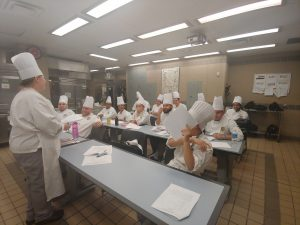 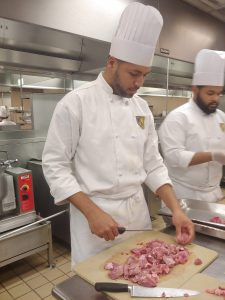 Ahsan and Pedro butchering the meats for our main dishesPedro butchering the lamb piece by piece.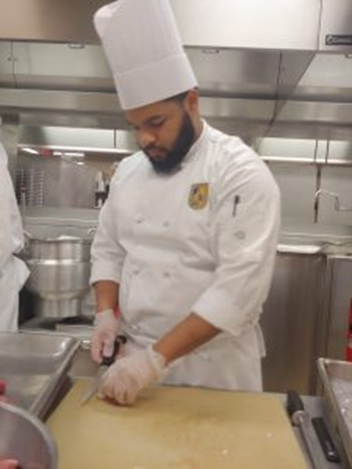 Stephon putting in that work on those onions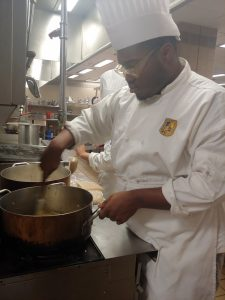 Bella throwing that rice in the boiling water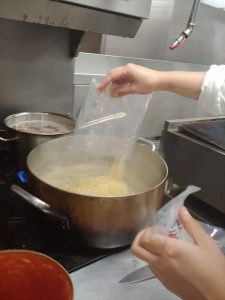 Vincent chopping away at the nuts for the stew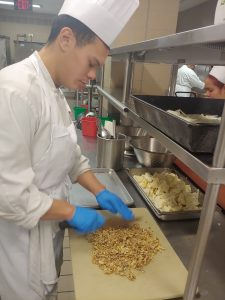 Sliced Not Diced by Arturo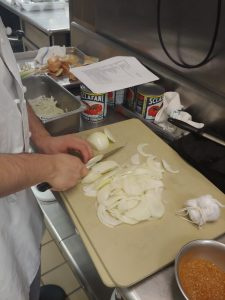 That Duck looking good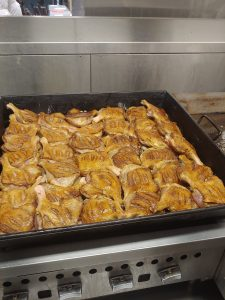 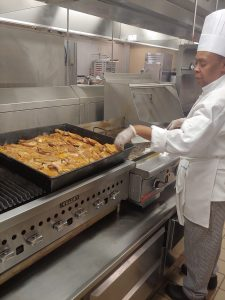 Throwing that duck on the grill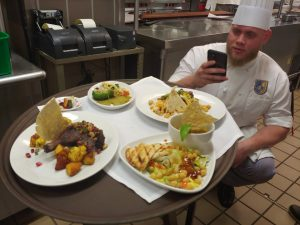 Jesus gets photo bombed by the entire tray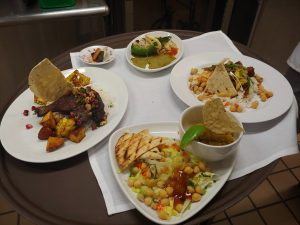 “Hard Work Pays Off” The final productsOrdak Fesanjan (Iranian Duck w/ Pomegranate & Walnut Stew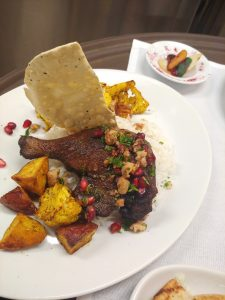 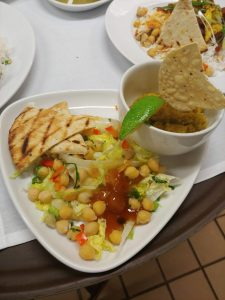 Tok Dal w/ Grilled Naan (Eastern India/Bangladesh Red Lentil)Gosht Pulao (Pakistani/NW Indian Spiced Lamb) 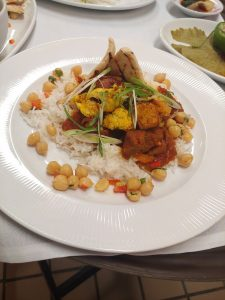 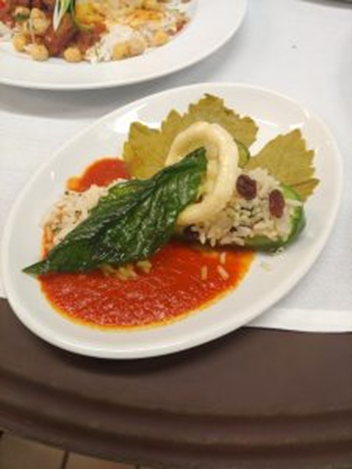 Stuffed Pepper w/ Raisin Mint & Cilantro